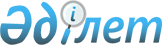 О внесении изменений в решение Урджарского районного маслихата от 16 ноября 2018 года № 34-353/VI "Об утверждении порядка и размера оказания социальной поддержки по оплате коммунальных услуг и приобретению топлива специалистам государственных организаций здравоохранения, социального обеспечения, образования, культуры, спорта и ветеринарии, проживающим и работающим в сельских населенных пунктах Урджарского района"
					
			Утративший силу
			
			
		
					Решение Урджарского районного маслихата Восточно-Казахстанской области от 24 декабря 2019 года № 47-537/VI. Зарегистрировано Департаментом юстиции Восточно-Казахстанской области 9 января 2020 года № 6477. Утратило силу решением Урджарского районного маслихата Восточно-Казахстанской области от 24 июня 2020 года № 53-656/VI
      Сноска. Утратило силу решением Урджарского районного маслихата Восточно-Казахстанской области от 24.06.2020 № 53-656/VI (вводится в действие по истечении десяти календарных дней после дня его первого официального опубликования).

      Примечание ИЗПИ.

      В тексте документа сохранена пунктуация и орфография оригинала.
      В соответствии с подпунктом 15) пункта 1 статьи 6 Закона Республики Казахстан от 23 января 2001 года "О местном государственном управлении и самоуправлении в Республике Казахстан" и пунктом 5 статьи 18 Закона Республики Казахстан от 8 июля 2005 года "О государственном регулировании развития агропромышленного комплекса и сельских территорий" и Урджарский районный маслихат РЕШИЛ:
      1. В решение Урджарского районного маслихата от 16 ноября 2018 года № 34-353/VI "Об утверждении порядка и размера оказания социальной поддержки по оплате коммунальных услуг и приобретению топлива специалистам государственных организаций здравоохранения, социального обеспечения, образования, культуры, спорта и ветеринарии, проживающим и работающим в сельских населенных пунктах Урджарского района" (зарегистрировано в Реестре государственной регистрации нормативных правовых актов за № 5-18-181, опубликовано в Эталонном контрольном банке нормативных правовых актов Республики Казахстан в электронном 26 ноября 2018 года и в газете "Пульс времени 26 ноября 2018 года) внести следующие изменения:
      в заголовок решения вносится изменение на государственном языке, текст на русском языке не меняется;
      в подпункт 2) пункта 2 изложить в следующей редакции:
      "2) для получения социальной поддержки физическое лицо (или его представитель по нотариально заверенной доверенности) (далее – услугополучатель) обращается:
      в некоммерческое акционерное общество "Государственная корпорация "Правительство для граждан", к услугодателю либо к акиму сельского округа с заявлением в произвольной форме и представляет перечень документов согласно пункту 9 стандарта государственных услуг "Назначение социальной помощи специалистам социальной сферы, проживающим и работающим в сельских населенных пунктах, по приобретению топлива" утвержденный приказом Министра здравоохранения и социального развития Республики Казахстан от 28 апреля 2015 года № 279 "Об утверждении стандартов государственных услуг в социально-трудовой сфере.".
      2. Настоящее решение вводится в действие по истечении десяти календарных дней после дня его первого официального опубликования.
					© 2012. РГП на ПХВ «Институт законодательства и правовой информации Республики Казахстан» Министерства юстиции Республики Казахстан
				
      Председатель сессий 

А. Зарипов

      Секретарь Урджарского 

      районного маслихата 

К. Карашев
